JOIN OUR VOLUNTEER TEAMCubbies: 3 & 4 yrs      Sparks: Grades K - 2                                 Insert QRT&T: Grades 3 - 6   Questions? Email:JOIN OUR VOLUNTEER TEAMCubbies: 3 & 4 yrs      Sparks: Grades K - 2                                     Insert QRT&T: Grades 3 - 6   Questions? Email:JOIN OUR VOLUNTEER TEAMCubbies: 3 & 4 yrs      Sparks: Grades K - 2                                     Insert QRT&T: Grades 3 - 6   Questions? Email:JOIN OUR VOLUNTEER TEAMCubbies: 3 & 4 yrs      Sparks: Grades K - 2                                     Insert QRT&T: Grades 3 - 6   Questions? Email:JOIN OUR VOLUNTEER TEAMCubbies: 3 & 4 yrs      Sparks: Grades K - 2                                     Insert QRT&T: Grades 3 - 6   Questions? Email:JOIN OUR VOLUNTEER TEAMCubbies: 3 & 4 yrs      Sparks: Grades K - 2                                     Insert QRT&T: Grades 3 - 6   Questions? Email:JOIN OUR VOLUNTEER TEAMCubbies: 3 & 4 yrs      Sparks: Grades K - 2                                     Insert QRT&T: Grades 3 - 6   Questions? Email:JOIN OUR VOLUNTEER TEAMCubbies: 3 & 4 yrs      Sparks: Grades K - 2                                     Insert QRT&T: Grades 3 - 6   Questions? Email:JOIN OUR VOLUNTEER TEAMCubbies: 3 & 4 yrs      Sparks: Grades K - 2                                     Insert QRT&T: Grades 3 - 6   Questions? Email:JOIN OUR VOLUNTEER TEAMCubbies: 3 & 4 yrs      Sparks: Grades K - 2                                     Insert QRT&T: Grades 3 - 6   Questions? Email: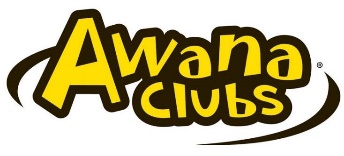 